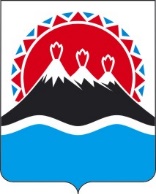 МИНИСТЕРСТВО ЭКОНОМИЧЕСКОГО РАЗВИТИЯ КАМЧАТСКОГО КРАЯПРИКАЗг. Петропавловск-КамчатскийВ соответствии с частями 12  и 19 статьи 19 Федерального закона от 22.11.1995 № 171-ФЗ «О государственном регулировании производства и оборота этилового спирта, алкогольной и спиртосодержащей продукции и об ограничении потребления (распития) алкогольной продукции», Положением о Министерстве экономического развития Камчатского края, утвержденным постановлением Правительства Камчатского края  от  27.12.2012 № 590-П, на основании заявления от 29.07.2022 о переоформлении лицензии, представленного обществом с ограниченной ответственностью «Ника» (ООО «Ника»), ИНН 8203010150, КПП 820301001, ОГРН 1068282003173, место нахождения общества: Камчатский край, Карагинский район, п. Оссора, 
ул. Советская, д. 70, в связи с исключением из лицензии обособленного подразделения, расположенного по адресу: Камчатский край, Карагинский район, п. Оссора, ул. Советская, д. 68ПРИКАЗЫВАЮ:1.	Переоформить лицензию с регистрационным номером 41РПА0000781 на розничную продажу алкогольной продукции ООО «Ника» с 8 августа 2022 года путем внесения в государственный сводный реестр выданных лицензий записи о переоформлении лицензии с сохранением при этом указанного в лицензии срока ее действия (с 21.10.2016 по 20.12.2023).2. Прекратить с 8 августа 2022 года действие бланка 41 № 00000999 от 21.12.2019, выданного ООО «Ника» на розничную продажу алкогольной продукции.3. Действие настоящего приказа довести до сведения:1) Управления Федеральной налоговой службы по Камчатскому краю;2) ООО «Ника».4. Контроль за исполнением настоящего приказа возложить на Бакнину Ольгу Николаевну, заместителя Министра – начальника отдела торговли, лицензирования и контроля алкогольной продукции Министерства экономического развития Камчатского края.05.08.2022№179-ТО переоформлении лицензииМинистрА.С. Гончаров